Лаборатория «Химия окружающей среды».Лаборатория химии окружающей среды занимается изучением объектов окружающей среды, таких как вода, воздух, почва, растительный и животный мир, то есть всё, что нас окружает и  работает по программам естественно - научного направления, которые ориентированы на детей 7- 11 классов ( возраст 14-18 лет)Программа «Химия окружающей среды»Программа « Химико-экологические исследования»Программа «Экологическая химия»Программа «Учебные исследования»Программа «Решение стандартных и нестандартных задач по химии»Программа «Экология и физика».Педагоги направляют любознательность и интерес детей в научное русло, дают возможность осознать необходимость бережного отношения к окружающей среде, формируют научные основы рационального природопользования.	Для этого на занятиях с детьми используются современные проектные и исследовательские технологии, с результатами своих работ по исследованию экологических проблем учащиеся успешно выходят на научно-практические конференции, конкурсы, семинары разного уровня. Объектами исследования являются Финский залив, малые водоемы и зеленые уголки Кировского района, воздух и микроклимат ЦЭО, интересны темы о пользе фаст-фуда и правильном питании. 	Лаборатория оснащена современным оборудованием и реактивами. Знания и опыт практической деятельности получаемые в ЛХОС, пригодятся ребята при выборе многих профессий. Весьма высок показатель их поступления в профильные учебные заведения (Санкт-Петербургский Государственный Университет, Российский Государственный Гидрометеорологический Университет, Санкт-Петербургский Государственный Университет Промышленных Технологий и Дизайна, Санкт-Петербургский Государственный Технологический Институт (Технологический Университет) и многие другие).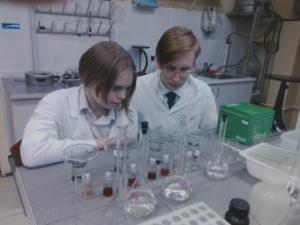 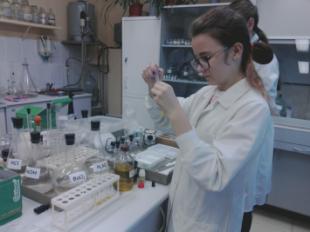 Занятия в лабораторииЗанятия в лаборатории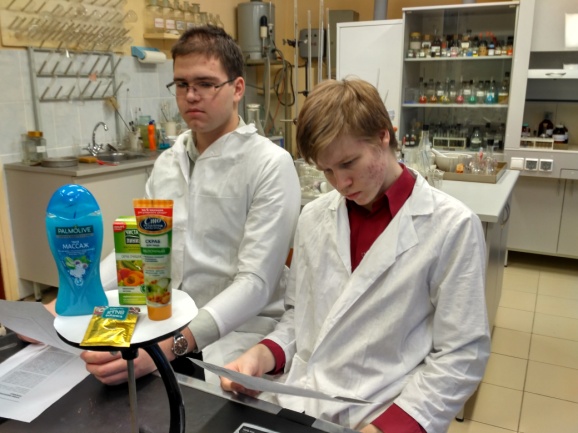 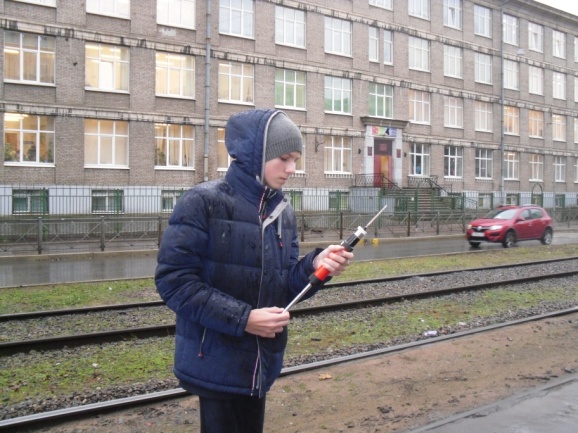 Исследования и победыИсследования и победы